Burns Sci-Tech Charter School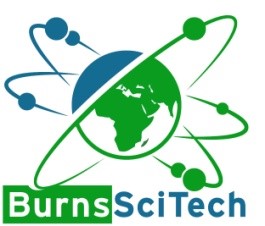 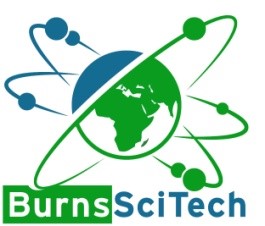 WORKSHOP AGENDAJanuary 23, 2024 - 4:30 pm                                                                                                                                        High School Engineering ClassroomCall meeting to order.Pledge of Allegiance.Roll Call.Reports and Discussion/Actions:New board member interviews Board Member issues concerns/comments.Adjournment.